Р Е Ш Е Н И ЕСовета народных депутатов муниципального образования «Город Майкоп»О внесении дополнения в Устав муниципального образования «Город Майкоп»1.	Внести в Устав муниципального образования «Город Майкоп» следующее дополнение:– пункт 39 статьи 5 дополнить словами «, а также правил использования водных объектов для рекреационных целей».2.	В соответствии со статьей 3 Федерального закона от 21.07.2005     № 97-ФЗ «О государственной регистрации уставов муниципальных образований» Глава муниципального образования «Город Майкоп» в пятнадцатидневный срок со дня принятия настоящего Решения направляет изменения, внесенные в Устав муниципального образования «Город Майкоп», в Управление Министерства юстиции Российской Федерации по Республике Адыгея для проведения их государственной регистрации.3.	Опубликовать настоящее Решение в газете «Майкопские новости» после завершения государственной регистрации изменений, внесенных в Устав муниципального образования «Город Майкоп».4.	Настоящее Решение вступает в силу со дня его официального опубликования. г. Майкоп__ апреля 2024 года№ __-рсРеспублика АдыгеяСовет народных депутатовмуниципального образования«Город Майкоп»385000, г. Майкоп, ул. Краснооктябрьская. 21тел. 52-60-27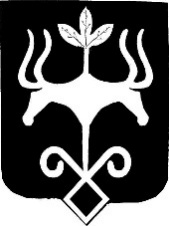 Адыгэ РеспубликМуниципальнэ шlыкlэ зиlэ «Мыекъопэкъалэ»инароднэдепутатхэм я Совет385000, къ. Мыекъопэ,  ур. Краснооктябрьскэр, 21тел. 52-60-27Председатель Совета народных депутатов муниципальногообразования «Город Майкоп»_____________ А.Е. ДжаримокГлава муниципального образования «Город Майкоп» _____________ Г.А. Митрофанов 